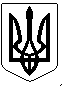                                                       УКРАЇНАПОГРЕБИЩЕНСЬКИЙ МІСЬКИЙ ГОЛОВАВІННИЦЬКОГО РАЙОНУ   ВІННИЦЬКОЇ ОБЛАСТІ                                              РОЗПОРЯДЖЕННЯ14 березня 2022 року  №42 Про 27 позачергову сесію Погребищенської  міської ради  8 скликання            Керуючись статтями 26,42,46,59 Закону України «Про місцеве самоврядування в Україні», Постановою Кабінету Міністрів України №252 від 11.03.2022 року «Деякі питання формування та виконання місцевих бюджетів у період воєнного стану», статтями 21,36,129 регламенту Погребищенської міської ради 8 скликання, враховуючи подання відділу регулювання земельних відноси, охорони навколишнього природного середовища міської ради від 14.03.2022 року №188:     1.Скликати 27 позачергову сесію Погребищенської міської ради 8 скликання 22 березня 2022 року о 10.00 у великій залі засідань міської ради та затвердити її орієнтовний порядок денний (додається). 2.Засідання  постійної комісії міської ради з питань сільськогосподарського виробництва, регулювання земельних відносин, охорони довкілля, раціонального використання надр провести  18 березня 2022 року за окремим планом. 3.На пленарне сесійне засідання   запрошуються депутати   міської ради, перший заступник та заступники міського голови, представники засобів масової інформації. 4. Розпорядження міського голови №40 від 10.03.2022 року «Про 27 сесію Погребищенської міської ради 8 скликання» визнати таким, що втратило чинність. 5.Це розпорядження оприлюднити згідно з чинним законодавством. 6.Контроль за виконанням цього розпорядження покласти на секретаря міської ради П.Шафранського.            Міський голова                                  Сергій  ВОЛИНСЬКИЙ                                                                                                             ЗАТВЕРДЖЕНО                                                                              Розпорядження міського голови	                   14.03.2022 р. №42                                     Орієнтовний порядок денний27  позачергової сесії Погребищенської міської ради 8 скликання                                      22 березня 2022 року     Земельні питання.     Доп.Мельничук Д.М. – начальник відділу регулювання земельних відносин, охорони навколишнього природного середовища.     Співдоп.Лісовий О.Ю. – голова постійної комісії з питань сільськогосподарського виробництва, регулювання земельних відносин, охорони довкілля, раціонального використання надр. 1.Про затвердження проекту землеустрою щодо відведення земельної ділянки гр. Аврамчук Н.В.2.Про затвердження проекту землеустрою щодо відведення земельної ділянкигр. Бевзюку А.О.3.Про затвердження проекту землеустрою щодо відведення земельної ділянки гр. Бойку Н.Б.4.Про внесення змін до рішення 19 сесії 8 скликання Погребищенської міської ради від 25 листопада 2021 року № 1-19-8/1719 «Про затвердження проекту землеустрою щодо відведення земельної ділянки гр. Бондаренку А.В.» 
         5.Про затвердження проекту землеустрою щодо відведення земельної ділянки гр. Вітюк В.І.6.Про затвердження проекту землеустрою щодо відведення земельної ділянки гр. Голембівському М.І.7.Про затвердження проекту землеустрою щодо відведення земельної ділянки гр. Діденко В.Ю.8.Про затвердження проекту землеустрою щодо відведення земельної ділянки гр. Ільницькому О.В.9.Про затвердження проекту землеустрою щодо відведення земельної ділянки гр. Лавренчуку А.О.10.Про затвердження проекту землеустрою щодо відведення земельної ділянки гр. Левченко Л.М.11.Про внесення змін до рішення 23 сесії 8 скликання Погребищенської міської ради від 01 лютого 2022 року № 115 «Про затвердження проекту землеустрою щодо відведення земельної ділянки гр. Линник Н.Г."12.Про затвердження проекту землеустрою щодо відведення земельної ділянки гр. Невмержицькому А.М.13.Про затвердження проекту землеустрою щодо відведення земельної ділянки гр. Низькошапці О.Г.14.Про затвердження проекту землеустрою щодо відведення земельної ділянки в користування на умовах оренди Обслуговуючому кооперативу «Дивограй»15.Про затвердження проекту землеустрою щодо відведення земельної ділянки в користування на умовах оренди Обслуговуючому кооперативу «Дивограй »16.Про затвердження проекту землеустрою щодо відведення земельної ділянки в користування на умовах оренди Обслуговуючому кооперативу «Дивограй»17.Про затвердження проекту землеустрою щодо відведення земельної ділянки в користування на умовах оренди Обслуговуючому кооперативу «Дивограй»18.Про затвердження проекту землеустрою щодо відведення земельної ділянки гр. Олексієнку О.В.19.Про затвердження проекту землеустрою щодо відведення земельної ділянки гр. Павлюк О.В.20.Про затвердження проекту землеустрою щодо відведення земельної ділянки гр. Росновському О.В.21.Про затвердження проекту землеустрою щодо відведення земельної ділянки гр. Стаднійчук В.С.22.Про ззатвердження проекту землеустрою щодо відведення земельної ділянки в користування на умовах оренди СТОВ «Зоря» 23.Про ззатвердження проекту землеустрою щодо відведення земельної ділянки в користування на умовах оренди СТОВ «Зоря» 24.Про затвердження проекту землеустрою щодо відведення земельної ділянки гр. Фаренюк А.М.25.Про затвердження проекту землеустрою щодо відведення земельної ділянки гр. Федорець Л.І.26.Про затвердження проекту землеустрою щодо відведення земельної ділянки гр. Швайку С.А.27.Про затвердження проекту землеустрою щодо відведення земельної ділянки гр. Школьній І.П.28.Про затвердження проекту землеустрою щодо відведення земельної ділянки гр. Штурхецькому В.П.29.Про затвердження проекту землеустрою щодо відведення земельної ділянки гр.Бевзюк Л.І.30.Про затвердження проекту землеустрою щодо відведення земельної ділянки гр.Богатько А.В.31.Про затвердження проекту землеустрою щодо відведення земельної ділянки гр.Вацанюк Ю.П.32.Про затвердження проекту землеустрою щодо відведення земельної ділянки гр.Вінцковській Л.О.33.Про затвердження проекту землеустрою щодо відведення земельної ділянки гр.Ганошину О.А.34.Про затвердження проекту землеустрою щодо відведення земельної ділянки гр.Дегтярьову М.В.35.Про затвердження проекту землеустрою щодо відведення земельної ділянки гр.Дідичуку С.В.36.Про затвердження проекту землеустрою щодо відведення земельної ділянки гр.Кирилюк В.В.37.Про затвердження проекту землеустрою щодо відведення земельної ділянки гр. Крупич Л.В.38.Про затвердження проекту землеустрою щодо відведення земельної ділянки гр.Кулик Л.О.39.Про затвердження проекту землеустрою щодо відведення земельної ділянки гр. Кушнір Т.В.40.Про затвердження проекту землеустрою щодо відведення земельної ділянки гр.Кушнір Ю.В.41.Про затвердження проекту землеустрою щодо відведення земельної ділянки гр.Ніцевичу О.С.42.Про затвердження проекту землеустрою щодо відведення земельної ділянки гр. Підлуцькому О.М.43.Про затвердження проекту землеустрою щодо відведення земельної ділянки гр. Плахтію В.П.44.Про затвердження проекту землеустрою щодо відведення земельної ділянки гр.Путкарадзе Т.В.45.Про затвердження проекту землеустрою щодо відведення земельної ділянки гр.Ренкавек В.Л46.Про затвердження проекту землеустрою щодо відведення земельної ділянки гр.Рудю В.І.47.Про затвердження проекту землеустрою щодо відведення земельної ділянки гр.Рудь О.М.48.Про затвердження проекту землеустрою щодо відведення земельної ділянки гр.Уманцю В.І.49.Про затвердження проекту землеустрою щодо відведення земельної ділянки гр. Черкашину О.В.50.Про затвердження проекту землеустрою щодо відведення земельної ділянки гр.Юрчук С.В.51.Про затвердження проекту землеустрою щодо відведення земельної ділянки гр.Яворському С.С.52.Про затвердження технічної документації із землеустрою щодо встановлення (відновлення) меж земельної ділянки в натурі (на місцевості)
та передачу земельної ділянки у власність гр. Аврамчук Н.В.                                                                      53.Про затвердження технічної документації із землеустрою щодо встановлення (відновлення) меж  земельної ділянки в натурі (на місцевості)
та передачу земельної ділянки у власність гр. Бабиній Н.В.                                                                       54.Про затвердження технічної документації із землеустрою щодо встановлення (відновлення) меж  земельної ділянки в натурі (на місцевості)
та передачу земельної ділянки у власність  гр. Бомко Л.В.                                                                     55.Про затвердження технічної документації із землеустрою щодо встановлення (відновлення) меж  земельної ділянки в натурі (на місцевості)
та передачу земельної ділянки у власність гр. Віговська Н.В.                                                                       56.Про затвердження технічної документації із землеустрою щодо встановлення (відновлення) меж земельної ділянки в натурі (на місцевості)
та передачу земельної ділянки у власність   гр. Голембівському М.І.                                                                 57.Про затвердження технічної документації із землеустрою щодо встановлення (відновлення) меж земельної ділянки в натурі (на місцевості)
та передачу земельної ділянки у власність гр. Зайчук А.Г.                                                                      58.Про затвердження технічної документації із землеустрою щодо встановлення (відновлення) меж земельної ділянки в натурі (на місцевості)
та передачу земельної ділянки у власність гр. Згурській В.І.                                                                       59.Про затвердження технічної документації із землеустрою щодо встановлення (відновлення) меж земельної ділянки в натурі (на місцевості)
та передачу земельної ділянки у гр. власність Кавранській Л.А.                                                                       60.Про затвердження технічної документації із землеустрою щодо встановлення (відновлення) меж  земельної ділянки в натурі (на місцевості)
та передачу земельної ділянки у власність гр. Козодой Ю.З.                                                                      61.Про затвердження технічної документації із землеустрою щодо встановлення (відновлення) меж  земельної ділянки в натурі (на місцевості)
та передачу земельної ділянки у спільну сумісну власність 
Лавренчуку А.О., Лавренчуку В.О., Базинян Г.А.                                                            62.Про внесення змін до рішення 17 сесії 8 скликання Погребищенської міської ради від 07 жовтня 2021 року№40-17-8/1403 “Про затвердження технічної документації із землеустрою щодо встановлення меж земельної ділянки в натурі (на місцевості) та передачу земельних ділянок у власність гр. Линнику М.І."63.Про затвердження технічної документації із землеустрою щодо встановлення (відновлення) меж земельної ділянки в натурі (на місцевості)
та передачу земельної ділянки у власність гр. Майструку В.І.                                                                      64.Про затвердження технічної документації із землеустрою щодо встановлення (відновлення) меж земельної ділянки в натурі (на місцевості)
та передачу земельної ділянки у власність гр. Мельнику П.Ю.                                                                      65.Про затвердження технічної документації із землеустрою щодо встановлення (відновлення) меж земельної ділянки в натурі (на місцевості)та передачу земельної ділянки у власність гр. Новіцькій О.А.                                                                      66.Про затвердження технічної документації із землеустрою щодо встановлення (відновлення) меж  земельної ділянки в натурі (на місцевості)
та передачу земельної ділянки у власність гр. Рябчун Т.С.                                                                      67.Про затвердження технічної документації із землеустрою щодо встановлення (відновлення) меж земельної ділянки в натурі (на місцевості)
та передачу земельної ділянки у власність гр. Тлустенку Ю.Л.                                                                     68.Про затвердження технічної документації із землеустрою щодо встановлення (відновлення) меж земельної ділянки в натурі (на місцевості) та передачу земельної ділянки у власність гр. Федорець Л.І.69.Про затвердження технічної документації із землеустрою щодо встановлення (відновлення) меж земельної ділянки в натурі (на місцевості)
та передачу земельної ділянки у власність гр. Ходак М.Г.                                                                       70.Про затвердження технічної документації із землеустрою щодо встановлення (відновлення) меж земельної ділянки в натурі (на місцевості)
та передачу земельної ділянки у власність    гр. Ходаківському О.А.                                                                   71.Про затвердження технічної документації із землеустрою щодо встановлення (відновлення) меж  земельної ділянки в натурі (на місцевості)
та передачу земельної ділянки у власність гр. Щасливій Л.Р.                                                                       72.Про затвердження технічної документації із землеустрою щодо встановлення (відновлення) меж  земельної ділянки в натурі (на місцевості)
та передачу земельної ділянки у власність  гр. Щасливому В.Г.                                                              73.Про надання дозволу на розробку проекту землеустрою щодо відведення земельної ділянки гр. Аврамчук Н.В.74.Про надання дозволу на розробку проекту землеустрою щодо відведення земельної ділянки гр. Баді В.Ю.75.Про надання дозволу на розробку проекту землеустрою щодо відведення земельної ділянки гр. Бедраку В А.76.Про надання дозволу на розробку проекту землеустрою щодо відведення земельної ділянки гр. Бедрак В.І.77.Про надання дозволу на розробку проекту землеустрою щодо відведення земельної ділянки гр. Ваколюк С.І78.Про надання дозволу на розробку проекту землеустрою щодо відведення земельної ділянки гр. Ваколюку Ю.А.79.Про надання дозволу на розробку проекту землеустрою щодо відведення земельної ділянки гр. Вознюк Л.І.80.Про надання дозволу на розробку проекту землеустрою щодо відведення земельної ділянки гр. Вонц М.М.81.Про надання дозволу на розробку проекту землеустрою щодо відведення земельної ділянки гр. Герасимчуку В.Г.82.Про надання дозволу на розробку проекту землеустрою щодо відведення земельної ділянки гр. Дерев’янку С.В.83.Про надання дозволу на розробку проекту землеустрою щодо відведення земельної ділянки гр. Дигас О.В.84.Про надання дозволу на розробку проекту землеустрою щодо відведення земельної ділянки гр. Дигас О.М.85.Про надання дозволу на розробку проекту землеустрою щодо відведення земельної ділянки гр. Діякончуку В.А.86.Про надання дозволу на розробку проекту землеустрою щодо відведення земельної ділянки гр. Діякончук Г.М.87.Про надання дозволу на розробку проекту землеустрою щодо відведення земельної ділянки гр. Діякончуку Є.П.88.Про надання дозволу на розробку проекту землеустрою щодо відведення земельної ділянки гр. Душенківському В.В.89.Про надання дозволу на розробку проекту землеустрою щодо відведення земельної ділянки гр. Жилюку С.В.90.Про надання дозволу на розробку проекту землеустрою щодо відведення земельної ділянки гр. Жуку Ю.В91.Про надання дозволу на розробку проекту землеустрою щодо відведення земельної ділянки гр. Заріцькому А.О.92.Про надання дозволу на розробку проекту землеустрою щодо відведення земельної ділянки гр. Іванюті М.Г.93.Про надання дозволу на розробку проекту землеустрою щодо відведення земельної ділянки гр. Іванюті С.М.94.Про надання дозволу на розробку проекту землеустрою щодо відведення земельної ділянки гр. Ковризі В.І.95.Про надання дозволу на розробку проекту землеустрою щодо відведення земельної ділянки гр. Корнійчук І.С.96.Про надання дозволу на розробку проекту землеустрою щодо відведення земельної ділянки гр. Король В.В.97.Про надання дозволу на розробку проекту землеустрою щодо відведення земельної ділянки гр. Королю Д.О.98.Про надання дозволу на розробку проекту землеустрою щодо відведення земельної ділянки гр. Костирі А.Є.99.Про надання дозволу на розробку проекту землеустрою щодо відведення земельної ділянки гр. Кравченку І.М.100.Про надання дозволу на розробку проекту землеустрою щодо відведення земельної ділянки гр. Кухарчуку Б.Л.101.Про надання дозволу на розробку проекту землеустрою щодо відведення земельної ділянки гр. Ліщуку О.Д.102.Про надання дозволу на розробку проекту землеустрою щодо відведення земельної ділянки гр. Мазуру О.О.103.Про надання дозволу на розробку проекту землеустрою щодо відведення земельної ділянки гр. Мельнику В.Ю.104.Про надання дозволу на розробку проекту землеустрою щодо відведення земельної ділянки гр. Мельничук Т.А.105.Про надання дозволу на розробку проекту землеустрою щодо відведення земельної ділянки гр. Миколаєнко Н.О.106.Про надання дозволу на розробку проекту землеустрою щодо відведення земельної ділянки гр. Михальській О.І.107.Про надання дозволу на розробку проекту землеустрою щодо відведення земельної ділянки гр. Нікель В.В.108	Про надання дозволу на розробку проекту землеустрою щодо відведення земельної ділянки гр. Нікольчуку А.І.109.Про надання дозволу на розробку проекту землеустрою щодо відведення земельної ділянки гр. Омельчук А.С.110.Про надання дозволу на розробку проекту землеустрою щодо відведення земельної ділянки гр. Омельчуку М.В.111.Про надання дозволу на розробку проекту землеустрою щодо відведення земельної ділянки гр. Оцикевич О.В.112.Про надання дозволу на розробку проекту землеустрою щодо відведення земельної ділянки гр. Павліченку О.В.113.Про надання дозволу на розробку проекту землеустрою щодо відведення земельної ділянки гр. Пастушенко А.М.114.Про надання дозволу на розробку проекту землеустрою щодо відведення земельної ділянки гр. Пеценчук К.П.115.Про надання дозволу на розробку проекту землеустрою щодо відведення земельної ділянки гр. Поліщук Л.С.116.Про надання дозволу на розробку проекту землеустрою щодо відведення земельної ділянки гр. Поліщуку М.П.117.Про надання дозволу на розробку проекту землеустрою щодо відведення земельної ділянки гр. Поліщуку Р.О.118.Про надання дозволу на розробку проекту землеустрою щодо відведення земельної ділянки гр. Порховській Н.С.119.Про надання дозволу на розробку проекту землеустрою щодо відведення земельної ділянки гр. Рабцуну О.Л.120.Про надання дозволу на розробку проекту землеустрою щодо відведення земельної ділянки гр. Рандюку І.В.121.Про надання дозволу на розробку проекту землеустрою щодо відведення земельної ділянки гр. Сіренку Г.В.122.Про надання дозволу на розробку проекту землеустрою щодо відведення земельної ділянки гр. Сніцаренко Т.М.123.Про надання дозволу на розробку проекту землеустрою щодо відведення земельної ділянки гр. Сороколіті М.М.124.Про надання дозволу на розробку проекту землеустрою щодо відведення земельної ділянки гр. Стаднику П.Ф.125.Про надання дозволу на розробку проекту землеустрою щодо відведення земельної ділянки гр. Супруну В.М.126.Про надання дозволу на розробку проекту землеустрою щодо відведення земельної ділянки гр. Сурменко В.В.127.Про надання дозволу на розробку проекту землеустрою щодо відведення земельної ділянки гр. Суській О.П.128.Про надання дозволу на розробку проекту землеустрою щодо відведення земельної ділянки гр. Суській С.В.129.Про надання дозволу на розробку проекту землеустрою щодо відведення земельної ділянки гр. Тарасову О.В.130.Про надання дозволу на розробку проекту землеустрою щодо відведення земельної ділянки гр. Тимощуку А.О.131.Про надання дозволу на розробку проекту землеустрою щодо відведення земельної ділянки гр. Тимощук М.Д.132.Про надання дозволу на розробку проекту землеустрою щодо відведення земельної ділянки гр. Хамрило Л.С.133.Про надання дозволу на розробку проекту землеустрою щодо відведення земельної ділянки гр. Чернишу Ю.В.134.Про надання дозволу на розробку проекту землеустрою щодо відведення земельної ділянки гр. Шелест Л.М.135.Про надання дозволу на розробку проекту землеустрою щодо відведення земельної ділянки гр. Шелест С.В.136.Про надання дозволу на розробку проекту землеустрою щодо відведення земельної ділянки гр. Щасливій Л.Р.137.Про надання дозволу на розробку проекту землеустрою щодо відведення земельної ділянки гр. Щасливому В.Г138.Про надання дозволу на розробку проекту землеустрою щодо відведення земельної ділянки гр. Юрченко Г.М.139.Про надання дозволу на розробку проекту землеустрою щодо відведення земельної ділянки в користування на умовах оренди гр. Галаті Р.І. 140.Про надання дозволу на розробку проекту землеустрою щодо відведення земельної ділянки в користування на умовах оренди гр. Дерев’янко О.П. 141.Про надання дозволу на розробку проекту землеустрою щодо відведення земельної ділянки в користування на умовах оренди гр. Калінчуку В.В. 142.Про надання дозволу на розробку проекту землеустрою щодо відведення земельної ділянки в користування на умовах оренди гр. Калінчук Л.М.143.Про надання дозволу на розробку проекту землеустрою щодо відведення земельної ділянки в користування на умовах оренди гр. Кравчуку М.П.144.Про надання дозволу на розробку проекту землеустрою щодо відведення земельної ділянки в користування на умовах оренди гр. Круторог С.О.145.Про надання дозволу на розробку проекту землеустрою щодо відведення земельної ділянки в користування на умовах оренди гр. Марченко Н.В.146.Про надання дозволу на розробку проекту землеустрою щодо відведення земельної ділянки в користування на умовах оренди гр. Мітріку В.М.147.Про надання дозволу на розробку проекту землеустрою щодо відведення земельної ділянки в користування на умовах оренди гр. Плюшку І.В.148.Про надання дозволу на розробку проекту землеустрою щодо відведення земельної ділянки в користування на умовах оренди гр. Сіренко К.А. 149.Про надання дозволу на розробку проекту землеустрою щодо відведення земельної ділянки в користування на умовах оренди гр. Сіренко Н.Г. 150.Про надання дозволу на розробку проекту землеустрою щодо відведення земельної ділянки в користування на умовах оренди гр. Сіренку О.В.151.Про надання дозволу на розробку проекту землеустрою щодо відведення земельної ділянки в користування на умовах оренди гр. Сіренку О.О. 152.Про надання дозволу на розробку проекту землеустрою щодо відведення земельної ділянки в користуванняна умовах оренди гр. Ставнійчуку Д.Б. 153.Про надання дозволу на розробку проекту землеустрою щодо відведення земельної ділянки в користування на умовах оренди гр. Стецюку О.М.154.Про надання дозволу на розробку проекту землеустрою щодо відведення земельної ділянки в користування на умовах оренди гр. Турбаніст Л.В. 155.Про надання дозволу на розробку проекту землеустрою щодо відведення земельної ділянки в користування на умовах оренди гр. Хамулі С.С.156.Про надання дозволу на розробку проекту землеустрою щодо відведення земельної ділянки в користування на умовах орендигр. Чабану І.С. 157.Про надання дозволу на розробку проекту землеустрою щодо відведення земельної ділянки в користування на умовах оренди гр. Шваюн О.І.158.Про надання дозволу на розробку проекту землеустрою щодо відведення земельної ділянки гр. Аркуші Ю.М. 159.Про надання дозволу на розробку проекту землеустрою щодо відведення земельної ділянки гр. Бушмельовій Н.В.160.Про надання дозволу на розробку проекту землеустрою щодо відведення земельної ділянки гр. Гончаруку В.О.161.Про надання дозволу на розробку проекту землеустрою щодо відведення земельної ділянки гр. Гончарук М.І.162.Про надання дозволу на розробку проекту землеустрою щодо відведення земельної ділянки гр. Гончарук О.М.163.Про надання дозволу на розробку проекту землеустрою щодо відведення земельної ділянки гр. Горло Ю.М.164.Про надання дозволу на розробку проекту землеустрою щодо відведення земельної ділянки гр. Гребенчук Н.П.165.Про надання дозволу на розробку проекту землеустрою щодо відведення земельної ділянки гр. Деркач М.В.166.Про надання дозволу на розробку проекту землеустрою щодо відведення земельної ділянки гр. Дибському І.С.167.Про надання дозволу на розробку проекту землеустрою щодо відведення земельної ділянки гр. Дмитренку В.П168.Про надання дозволу на розробку проекту землеустрою щодо відведення земельної ділянки гр. Дмитренко С.А.169.Про надання дозволу на розробку проекту землеустрою щодо відведення земельної ділянки гр. Дмитренку С.А.170.Про надання дозволу на розробку проекту землеустрою щодо відведення земельної ділянки гр. Дмитренко Ю.О.171.Про надання дозволу на розробку проекту землеустрою щодо відведення земельної ділянки гр. Драгану С.О.172.Про надання дозволу на розробку проекту землеустрою щодо відведення земельної ділянки гр. Дубинській В.П.173.Про надання дозволу на розробку проекту землеустрою щодо відведення земельної ділянки гр. Дуднік Л.Д.174.Про надання дозволу на розробку проекту землеустрою щодо відведення земельної ділянки гр. Жеребець З.А.175.Про надання дозволу на розробку проекту землеустрою щодо відведення земельної ділянки гр. Жеребцю М.В.176.Про надання дозволу на розробку проекту землеустрою щодо відведення земельної ділянки гр.Житняковській Я.К.177.Про надання дозволу на розробку проекту землеустрою щодо відведення земельної ділянки гр. Журавльовій С.В.178.Про надання дозволу на розробку проекту землеустрою щодо відведення земельної ділянки гр. Кирилюку Ю.В179.Про надання дозволу на розробку проекту землеустрою щодо відведення земельної ділянки гр. Ковальчук К.В.180.Про надання дозволу на розробку проекту землеустрою щодо відведення земельної ділянки гр. Козуб О.О.181.Про надання дозволу на розробку проекту землеустрою щодо відведення земельної ділянки гр. Корнійчук Л.Г.182.Про надання дозволу на розробку проекту землеустрою щодо відведення земельної ділянки гр. Круторог С.Ю.183.Про надання дозволу на розробку проекту землеустрою щодо відведення земельної ділянки гр. Кулик С.А.184.Про надання дозволу на розробку проекту землеустрою щодо відведення земельної ділянки гр. Марчик Ю.О.185.Про надання дозволу на розробку проекту землеустрою щодо відведення земельної ділянки гр. Медвідь Л.О.186.Про надання дозволу на розробку проекту землеустрою щодо відведення земельної ділянки гр. Медвідь О.О.187.Про надання дозволу на розробку проекту землеустрою щодо відведення земельної ділянки гр. Нагорній О.М.188.Про надання дозволу на розробку проекту землеустрою щодо відведення земельної ділянки гр. Павлюку П.І.189.Про надання дозволу на розробку проекту землеустрою щодо відведення земельної ділянкигр. Сайдак Т.В.190.Про надання дозволу на розробку проекту землеустрою щодо відведення земельної ділянки гр. Сніцаренко А.В.191.Про надання дозволу на розробку проекту землеустрою щодо відведення земельної ділянки гр.Стадник К.С192.Про надання дозволу на розробку проекту землеустрою щодо відведення земельної ділянки гр. Степановій Н.В.193.Про надання дозволу на розробку проекту землеустрою щодо відведення земельної ділянки гр. Сутковому В.Р.194.Про надання дозволу на розробку проекту землеустрою щодо відведення земельної ділянки гр.Тихолазу В.А. 195.Про надання дозволу на розробку проекту землеустрою щодо відведення земельної ділянки гр. Тримбанчуку Ю.І.196.Про надання дозволу на розробку проекту землеустрою щодо відведення земельної ділянки гр. Харченку О.Г.197.Про надання дозволу на розробку проекту землеустрою щодо відведення земельної ділянки гр. Царюк Н.І.198.Про надання дозволу на розробку проекту землеустрою щодо відведення земельної ділянки гр. Цибко А.В.199.Про надання дозволу на розробку проекту землеустрою щодо відведення земельної ділянки гр. Чертищеву С.В.200.Про надання дозволу на розробку проекту землеустрою щодо відведення земельної ділянки гр. Чертищевій Л.С.201.Про надання дозволу на розробку проекту землеустрою щодо відведення земельної ділянки гр. Чоботку І.В.202.Про надання дозволу на розробку проекту землеустрою щодо відведення земельної ділянки гр. Чорноусу М.А.203.Про надання дозволу на розробкупроекту землеустрою щодо відведення земельної ділянки гр. Швайко С.М.204.Про надання дозволу на розроблення технічної документації із землеустрою щодо встановлення (відновлення) меж земельної ділянки в
натурі (на місцевості) гр. Канівському І.М. 205.Про надання дозволу на розроблення технічної документації із землеустрою щодо встановлення (відновлення) меж земельної ділянки в
натурі (на місцевості) гр. Мельницькій К.С.206.Про надання дозволу на розроблення технічної документації із землеустрою щодо встановлення (відновлення) меж земельної ділянки в
натурі (на місцевості) гр. Панасюк В.І. 207.Про надання дозволу на розроблення технічної документації із землеустрою щодо встановлення (відновлення) меж земельної ділянки в
натурі (на місцевості) гр. Пересенчук Л.М.208.Про надання дозволу на розроблення технічної документації із землеустрою щодо встановлення (відновлення) меж земельної ділянки в
натурі (на місцевості) гр. Проценку В.М.209.Про надання дозволу на розроблення технічної документації із землеустрою щодо  встановлення (відновлення) меж земельної ділянки в
натурі (на місцевості) гр. Тимощук Л.С.210.Про встановлення земельного сервітуту земельної ділянки із земель комунальної власності для ведення підприємницької діяльності гр. Поліщук О.І.211.Про відведення земельної ділянки в користування на умовах оренди Щуру Р.В.212.	Про продаж земельних ділянок сільськогосподарського призначення  для ведення фермерського господарства
  Секретар міської ради                                                         Петро ШАФРАНСЬКИЙ